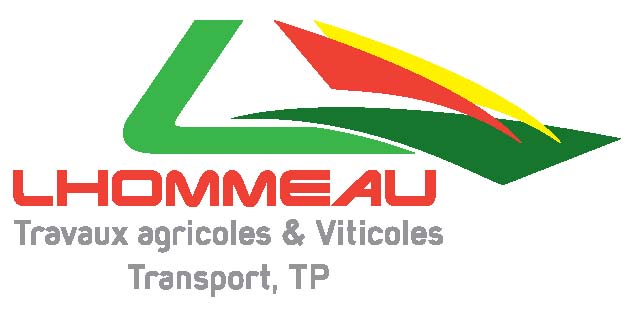 Chers clientes, Chers clientsC’est avec grand plaisir que toute l’équipe LHOMMEAU vous invite à venir partager un moment de convivialité.À cette occasion, nous vous présenterons les moyens que nous mettons en œuvre pour vous servir.Restauration sur place 12h00 à 15h00N’hésitez pas à convier vos collègues agriculteurs ou viticulteurs intéressés de découvrir l’entreprise.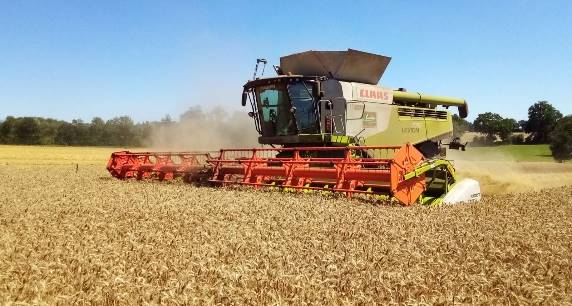 L’équipe LHOMMEAU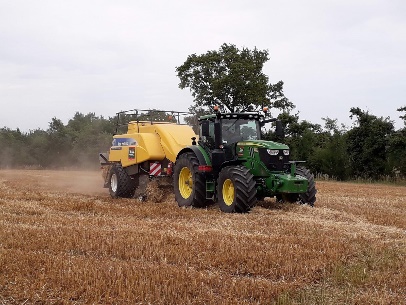 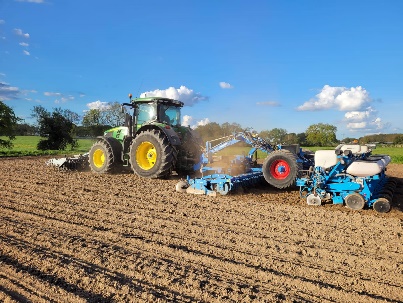 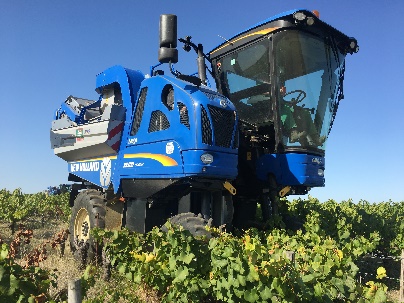 